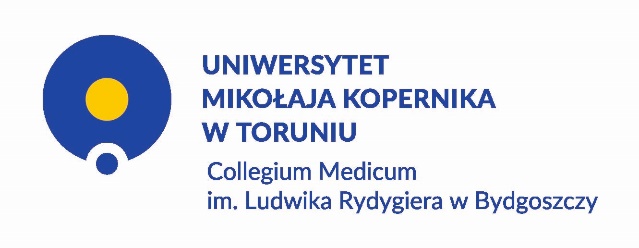 City……………….., date…………………r. …………………………………………………………..                  (Full name of doctoral student)…………………………………………………………..                             (album no)     Director     Academia Medica Bydgostiensis                		       Nicolaus Copernicus University in ToruńINFORMATIONREGARDING THE DEADLINE FOR SUBMISSION OF THE DOCTORAL DISSERTATIONPlanned date for submission of doctoral dissertation: …………………………………………Title of doctoral dissertation: …………………………………………………………………………………………..…………………………………………………………………………………………………………..…………………………………………………………………………………………………..Language in which the doctoral dissertation was prepared: ……………………………………Scientific discipline: …………………………………………………………………………..Supervisors (academic degree/full name): ………………………………………………………………………………………………………………………………………………………………………………………………………………………………………………………………………………………………………………………………………………………………………………………………………………………………………………………………………..            (doctoral student’s signature)